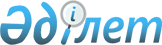 Об организации общественных работ в Кызылжарском районе в 2012 году
					
			Утративший силу
			
			
		
					Постановление акимата Кызылжарского района Северо-Казахстанской области от 5 декабря 2011 года N 565. Зарегистрировано Департаментом юстиции Северо-Казахстанской области 28 декабря 2011 года N 13-8-158. Утратило силу (письмо аппарата акима Кызылжарского района Северо-Казахстанской области от 4 февраля 2013 года N 02.07-05-03/127)

      Сноска. Утратило силу (письмо аппарата акима Кызылжарского района Северо-Казахстанской области от 04.02.2013 N 02.07-05-03/127)      В соответствии с пунктом 5 статьи 7 Закона Республики Казахстан «О занятости населения» от 23 января 2001 года № 149, постановлением Правительства Республики Казахстан «О мерах по реализации Закона Республики Казахстан от 23 января 2001 года «О занятости населения» от 19 июня 2001 года № 836, в целях упорядочения распределения безработных граждан на общественные работы, акимат района ПОСТАНОВЛЯЕТ:



      1. Организовать общественные работы в Кызылжарском районе в 2012 году.



      2. Утвердить прилагаемый Перечень организаций, виды, объемы общественных работ и источники финансирования на 2012 год (далее по тексту Перечень) согласно приложению 1.



      3. Утвердить прилагаемые размеры оплаты труда безработных, привлеченных на общественные работы и режим работы согласно приложению 2.



      4. Государственному учреждению «Кызылжарский районный отдел занятости и социальных программ» осуществлять направление безработных граждан на общественные работы в соответствии с утвержденным Перечнем.



      5. Определить спрос и предложение на общественные работы:

      в количестве заявленной потребности рабочих мест – 404 человека;

      в количестве утвержденной потребности рабочих мест – 404 человека.

      Сноска. Пункт 5 в редакции постановления акимата Кызылжарского района Северо-Казахстанской области от 02.02.2012 N 47



      6. Оплату труда общественных работников установить в размере минимальной заработной платы, в соответствии с Законом Республики Казахстан от 24 ноября 2011 года № 496-IV «О республиканском бюджете на 2012-2014 годы». Финансирование организации общественных работ осуществляется из средств местного бюджета.



      7. Условия общественных работ определяются продолжительностью рабочей недели 5 дней с двумя выходными (суббота, воскресенье), восьми часовой рабочий день, обеденный перерыв 1 час, исходя из условий труда, применяются гибкие формы организации рабочего времени, предусмотренные трудовым договором, заключаемые между работниками и работодателями. Работникам, работающим в холодное время года на открытом воздухе или в закрытых необогреваемых помещениях, а также занятым на погрузочно-разгрузочных работах, предоставляются специальные перерывы для обогрева и отдыха, которые включаются в рабочее время. Работодатель обязан обеспечить оборудование помещений для обогрева и отдыха работников.



      8. Признать утратившим силу постановление акимата Кызылжарского района «Об организации общественных работ в 2011 году в Кызылжарском районе» от 28 декабря 2010 года № 532 (зарегистрировано в Реестре государственной регистрации нормативных правовых актов 24 января 2011 года № 13-8-139, опубликовано 4 февраля 2011 года в районной газете «Маяк», 3 февраля 2011 года в районной газете «Кызылжар»).



      9. Контроль за исполнением настоящего постановления возложить на заместителя акима района Рамазанова Р.Е.



      10. Настоящее постановление вводится в действие по истечении десяти календарных дней со дня его первого официального опубликования и распространяется на правоотношения, возникшие с 1 января 2012 года.      Аким

      Кызылжарского района                       В. Редин

Приложение 1

Утверждено постановлением акимата района

от 5 декабря 2011 года № 565 Перечень организаций, виды, объемы общественных работ и источники финансирования на 2012 год      Сноска. Приложение с изменением, внесенным постановлением акимата Кызылжарского района Северо-Казахстанской области от 02.02.2012 N 47

Приложение 2

Утверждено постановлением акимата района

от 5 декабря 2011 года № 565 Размеры оплаты труда безработных, привлеченных на общественные работы и режим работы
					© 2012. РГП на ПХВ «Институт законодательства и правовой информации Республики Казахстан» Министерства юстиции Республики Казахстан
				№

п\

пНаименова

ние орга

низацийВиды опла

чиваемых

обществен

ных работОбъемы работКоли

чес

тво

чело

векПродолжительность общественных работ (месяцев)Источник финансирования1Государ

ственное

учреждение

"Аппарат

акима Ар

хангель

ского сель

ского

округа"1. Оказание

помощи в

благоустрой

стве сель

ских насе

ленных

пунктовОчистка от снега улиц - 5900 м., территорий площади, возле памятников - 1510 кв.м., уборка от мусора улиц - 30400 м., прополка сорной травы - 21200 м., обрезка деревьев - 55шт., уборка от мусора территорий - 16100 ш.м., вырубка веток - 240 кустарников, побелка деревьев - 55 шт., побелка, покраска, частичная штукатурка памятников - 2 шт1212Районный бюджет2. Оказание

помощи по

вопросам

занятости и

сбору необ

ходимых

документов при назна

чении госу

дарственных

пособий

семьям,

имеющим

детей до 18

летФормирование дел - 240 дел112Районный бюджет3. Подвор

ный обход для уточне

ния записей в похо

зяйственных книгахПодворный обход - 1222 дела212Районный бюджет2Государ

ственное учреждение "Аппарат акима Аса

новского сельского округа"1. Оказание помощи в благоустрой

стве сельских населенных пунктовУборка от мусора улиц и территорий - 30000 кв.м., посадка саженцев - 400 шт., разбивка клумб - 2000 кв.м., побелка заборов - 5000 м., ремонт заборов - 5000 кв.м1212Районный бюджет2. Оказание

помощи по

вопросам

занятости и

сбору необ

ходимых

документов при назна

чении госу

дарственных

пособий

семьям,

имеющим

детей до 18

летФормирование дел - 170 дел212Районный бюджет3. Участие в благо

устройстве свалокБлагоустрой

ство свалок - 10000 кв.м212Районный бюджет4. Подвор

ный обход для уточне

ния записей в похозяй

ственных книгахПодворный обход - 480 дворов312Районный бюджет3Государст

венное учреждение "Аппарат акима Бере

зовского сельского округа"1. Оказание помощи в благоустрой

стве сельских населенных пунктовУборка от мусора и грязи, площади в центре, вокруг памятников - 3790 кв.м., уборка от мусора территорий улиц - 69800 м., по кюветам на въезде в село - 10000 м., частич

ная штука

турка, побелка, покраска памятников - 2 шт., ремонт изгороди - 100 м., побелка деревьев - 40 шт., посадка саженцев - 25 шт., побелка столбов - 140 шт., обкашивание кюветов по улицам сел - 7750 м., разбивка клумб - 400 кв.м., посадка цветов - 240кв.м., полив клумб - 700 кв.м., прополка клумб - 600 кв.м., обрезка деревьев - 30 шт1612Районный бюджет2. Подвор

ный обход для уточнения записей в похозяйст

венных книгахПодворный обход дворов - 1094 двора312Районный бюджет3. Оказание

помощи по

вопросам

занятости и

сбору необ

ходимых

документов при назна

чении госу

дарственных

пособий

семьям,

имеющим

детей до 18

летФормирование 180 - дел212Районный бюджет4. Оказание помощи в заготовке дров для отапливания здания акимата Погрузка, разгрузка, колка, скла

дирование в поленицу дров - 50 куб.м212Районный бюджет4Государ

ственное учреждение "Аппарат акима Бес

кольского аульного округа"1. Оказание помощи в благоустрой

стве сельских населенных пунктовУборка от мусора улиц и территорий - 933630 кв.м., очистка территорий от снега -13975 кв.м., покраска скамеек - 30 шт., столбов - 40 шт., обрезка деревьев - 1390 шт., чистка фонтана - 10 кв.м., вскапывание клумб - 2140 кв.м., прополка клумб - 2900кв.м., скашивание травы вдоль дорог - 10400 м., ремонт забора - 45 м.1612Районный бюджет2. Подвор

ный обход для уточне

ния записей в похозяй

ственных книгахПодворный обход дворов - 5672 двора2412Районный бюджет3. Оказание

помощи по

вопросам

занятости и

сбору необ

ходимых

документов при назна

чении госу

дарственных

пособий

семьям,

имеющим

детей до 18

летФормирование дел - 572 дела612Районный бюджет4. Оказание помощи в документиро

вании и регистрации населения по месту постоянного жительства3000 дел (прием документов, работа с картотекой)412Районный бюджет5. Оказание помощи в качестве контролера на общест

венном автобусе10000 (продажа билетов)212Районный бюджет6. Участие в благо

устройстве свалокБлагоустрой

ство свалок 3630 кв.м212Районный бюджет7. Оказание помощи в обработке и подготовке к хранению документа

ции5950 дел (сортировка поступающей документа

ции, подклеи

вание и сшивание)812Районный бюджет5Государст

венное учреждение "Аппарат акима Буг

ровского сельского округа"1. Оказание помощи в благоустрой

стве сельских населенных пунктовУборка от мусора улиц - 15710 м., очистка от мусора берега озера - 9500 м., посадка деревьев - 250 шт., частичная штукатурка, побелка, покраска памятников - 4 шт., побелка и ремонт заборов - 5000 м.,1112Районный бюджет2. Подвор

ный обход для уточнения записей в похозяйст

венных книгахПодворный обход - 612 дворов212Районный бюджет3. Оказание

помощи по

вопросам

занятости и

сбору необ

ходимых

документов при назна

чении госу

дарственных

пособий

семьям,

имеющим

детей до 18

летФормирование дел - 56 дел312Районный бюджет6Государственное учреждение "Аппарат акима Вагулинского сельского округа"1. Оказание помощи в благоустрой

стве сельских населенных пунктовУборка от мусора улиц, аллей - 25200 м.,побелка деревьев и столбов - 110 шт., частичная штукатурка, побелка, покраска памятников - 4 шт., разбивка клумб и посадка цветов - 6 клумб, скашивание травы по улицам - 22000 м1012Районный бюджет2. Подвор

ный обход для уточне

ния записей в похозяй

ственных книгахПодворный обход - 1282 двора412Районный бюджет7Государственное учреждение "Аппарат акима Виноградовского сельского округа"1. Оказание помощи в благоустрой

стве сельских населенных пунктовУборка от мусора улиц - 25570 м., обрезка деревьев-54 шт., побелка столбов и деревьев - 120 шт., прополка сорной травы по улицам - 10000 м., частичная штукатурка, побелка, покраска памятников - 2 шт1412Районный бюджет2. Подвор

ный обход для уточне

ния записей в похозяй

ственных книгахПодворный обход - 1512 дворов212Районный бюджет8Государственное учреждение "Аппарат акима Долматовского сельского округа"1. Оказание помощи в благоустрой

стве сельских населенных пунктовУборка от мусора улиц - 8000 м., прополка территорий улиц от сорной травы - 5000 м., посадка деревьев - 15 шт., высадка цветов рассады и полив - 2 клумбы1012Районный бюджет2. Оказание

помощи по

вопросам

занятости и

сбору необ

ходимых

документов при назна

чении госу

дарственных

пособий

семьям,

имеющим

детей до 18

летФормирование дел - 102 дела112Районный бюджет3. Оказание помощи в заготовке дров, для отапливания здания акиматаПогрузка, разгрузка, колка, склади

рование в поленицу дров - 34 куб.м112Районный бюджет9Государственное учреждение "Аппарат акима Куйбышевского сельского округа"1. Оказание помощи в благоустрой

стве сельских населенных пунктовОчистка сточных канав и труб от мусора - 700 м., уборка от мусора улиц - 12000 м., парка - 1500 кв.м., территории вокруг кладбища - 6000 кв.м., разбивка клумб - 2 шт., ремонт забора - 330 м., обрезка и вырубка молодой поросли - 50 деревьев2112Районный бюджет2. Подвор

ный обход для уточне

ния записей в похозяй

ственных книгахПодворный обход - 1920 дворов512Районный бюджет3. Оказание

помощи по

вопросам

занятости и

сбору необ

ходимых

документов при назна

чении госу

дарственных

пособий

семьям,

имеющим

детей до 18

летФормирование дел - 200 дел112Районный бюджет10Государственное учреждение "Аппарат акима Кызылжарского сельского округа"1. Оказание помощи в благоустрой

стве сельских населенных пунктовУборка мусора по улицам села - 38000 м., уборка мусора по обочинам дорог - 26000 м., прополка сорной расти

тельности по улицам сел - 35000 м.,по обочинам дорог - 26000 м1512Районный бюджет2. Подвор

ный обход для уточне

ния записей в похозяй

ственных книгахПодворный обход - 1260 дворов1012Районный бюджет3. Оказание

помощи по

вопросам

занятости и

сбору необ

ходимых

документов при назна

чении госу

дарственных

пособий

семьям,

имеющим

детей до 18

летФормирование дел - 200 дел112Районный бюджет11Государственное учреждение "Аппарат акима Лесного сельского округа"1. Оказание помощи в благоустрой

стве сельских населенных пунктовУборка территорий от мусора - 48500 кв.м., погрузка мусора на телегу вручную - 4 тн., обрезка веток с деревьев - 400 дере

вьев, частичная штукатурка, побелка, покраска памятников - 3 шт., обкашивание кюветов по улицам сел и сгребание скошенной травы - 12000 м., побелка пасынков столбов по улицам сел - 500 шт., побелка заборов по улицам сел известью,вручную - 7200 м., высажива

ние саженцев по улицам сел - 400 шт912Районный бюджет2. Подвор

ный обход для уточне

ния записей в похозяй

ственных книгахПодворный обход - 820 дворов412Районный бюджет12Государст

венное учреждение "Аппарат акима Нало

бинского сельского округа"1. Оказание помощи в благоустрой

стве сельских населенных пунктовУборка от мусора улиц сел - 18,5 км., пропол

ка сорной растительнос

ти по улицам села 18,5 км., обрезка деревьев - 563 шт1112Районный бюджет2. Подвор

ный обход для уточне

ния записей в похозяй

ственных книгахПодворный обход - 1138 дворов312Районный бюджет3. Оказание помощи в заготовке дров для отапливания здания акиматаПогрузка, разгрузка, колка, скла

дирование дров - 20 куб.м112Районный бюджет4. Оказание

помощи по

вопросам

занятости и

сбору необ

ходимых

документов при назна

чении госу

дарственных

пособий

семьям,

имеющим

детей до 18

летФормирование дел - 240 дел212Районный бюджет13Государст

венное учреждение "Аппарат акима Ново

никольско

го сельского округа"1. Оказание помощи в благоустрой

стве сельских населенных пунктовУборка мусора по кюветам вдоль дороги при въезде в село - 8000 м., обкос травы вдоль дороги при въезде в село - 8700 м., прополка сорной травы по улицам села - 16000 м., обрезка деревьев - 120 шт., побелка столбов - 210 шт., погрузка мусора - 9 телег512Районный бюджет2. Подвор

ный обход для уточне

ния записей в похозяй

ственных книгахПодворный обход - 1038 дворов312Районный бюджет14Государст

венное учреждение "Аппарат акима Петерфельд

ского сельского округа"1. Оказание помощи в благоустрой

стве сельских населенных пунктовОчистка территории в центре села от снега и льда - 1000 кв.м., частичная штукатурка, побелка, покраска памятников -3 шт., уборка от мусора улиц села - 130900 м., уборка от мусора терри

торий - 18800 кв.м., обрезка деревьев - 100 шт., разбивка клумб - 200 кв.м., обкашивание от сорной травы бесхозных территорий и вокруг кладбищ - 14600 кв.м., обочин дорог по улицам села -

9840 м1012Районный бюджет2. Подвор

ный обход для уточне

ния записей в похозяй

ственных книгахПодворный обход - 2030 дворов512Районный бюджет3. Оказание

помощи по

вопросам

занятости и

сбору необ

ходимых

документов при назна

чении госу

дарственных

пособий

семьям,

имеющим

детей до 18

летФормирование дел - 165 дел112Районный бюджет4. Оказание помощи в подготовке к зиме, текущем ремонте здания акиматаПобелка потолков и стен - 116,5 кв.м212Районный бюджет15Государст

венное учреждение "Аппарат акима При

брежного сельского округа"1. Оказание помощи в благоустрой

стве сельских населенных пунктовУборка от мусора улиц и территорий - 93000 кв.м., обкос сорной травы по улицам - 18000 кв.м., вырубка сухих кустар

ников и деревьев - 200 шт., частичная штукатурка, побелка, покраска памятников - 2 шт912Районный бюджет2. Подвор

ный обход для уточне

ния записей в похозяй

ственных книгахПодворный обход - 1244 двора512Районный бюджет3. Оказание

помощи по

вопросам

занятости и

сбору необ

ходимых

документов при назна

чении госу

дарственных

пособий

семьям,

имеющим

детей до 18

летФормирование дел - 120 дел312Районный бюджет16Государственное учреждение "Аппарат акима Рассветского сельского округа"1. Оказание помощи в благоустрой

стве сельских населенных пунктовУборка улиц, территорий от мусора - 206960 кв.м., частичная штукатурка, побелка, покраска памятников - 2 шт., погрузка и разгрузка мусора - 11 тн., побелка столбов - 116 шт1212Районный бюджет2. Подвор

ный обход для уточне

ния записей в похозяй

ственных книгахПодворный обход - 1298 дворов412Районный бюджет3. Оказание

помощи по

вопросам

занятости и

сбору необ

ходимых

документов при назна

чении госу

дарственных

пособий

семьям,

имеющим

детей до 18

летФормирование дел - 47 дел112Районный бюджет4. Оказание помощи в подготовке к зиме, текущем ремонте здания акиматаПобелка - 1209 кв.м., покраска пола - 108 кв.м., окон - 9 шт212Районный бюджет17Государст

венное учреждение "Аппарат акима Рощинского сельского округа"1. Оказание помощи в благоустрой

стве сельских населенных пунктовУборка от мусора улиц - 2000 м., посадка саженцев - 50 шт., побелка столбов - 70 шт., пропол

ка лесопосад

ки молодых берез - 2000 кв.м., час

тичная штукатурка, побелка, покраска памятников - 2 шт612Районный бюджет2. Подвор

ный обход для уточне

ния записей в похозяй

ственных книгахПодворный обход - 1424 двора312Районный бюджет3. Оказание

помощи по

вопросам

занятости и

сбору необ

ходимых

документов при назна

чении госу

дарственных

пособий

семьям,

имеющим

детей до 18

летФормирование дел - 185 дел212Районный бюджет4. Оказание помощи в отапливании здания акимата в период отопительно

го сезона Отапливание здания акимата - 443,6 кв.м112Районный бюджет18Государст

венное учреждение "Аппарат акима Свет

лополь

ского сельского округа"1. Оказание помощи в благоустрой

стве сельских населенных пунктовУборка от мусора территорий улиц сел - 22000 м.,площади в центре села - 1000 кв.м., вокруг кладбища - 3000 кв.м.,стадиона - 1800 кв.м., территории сломанных домов - 1700 кв.м.; стрижка кустарников в аллее - 1000 кв.м., прополка травы по улицам села - 30000 м., вокруг территории кладбища - 3000 кв.м., стадиона - 1800 кв.м., территорий сломанных домов - 2000 кв.м., аллеи - 400 кв.м. разбивка клумб - 700 кв.м, побелка столбов - 112 шт, частичная штукатурка, побелка, покраска помятников - 2 шт, побелка изгороди - 600 кв.м1212Районный бюджет2. Подвор

ный обход для уточне

ния записей в похозяй

ственных книгахПодворный обход - 1120 двора212Районный бюджет3. Оказание

помощи по

вопросам

занятости и

сбору необ

ходимых

документов при назна

чении госу

дарственных

пособий

семьям,

имеющим

детей до 18

летФормирование дел - 136 дел112Районный бюджет19Государст

венное учреждение "Аппарат акима Соко

ловского сельского округа"1. Оказание помощи в благоустрой

стве сельских населенных пунктовОчистка территорий от снега - 25000 кв.м., уборка от мусора улиц, площадей - 87400 кв.м., обрезка деревьев и вырубка молодой поросли - 250 деревьев, подрезка зеленой изгороди - 182 кв.м., частичная штукатурка, побелка, покраска памятников - 2 шт., побелка деревьев - 80 шт., столбов - 101 шт., бордюров - 600 п.м., изгороди - 450 кв.м., нанесение орнамента на столбы - 101 шт., покрас

ка металли

ческого забора - 150 кв.м., разбивка клумб - 900 кв.м., прополка сорной расти

тельности - 87400 кв.м2012Районный бюджет2. Подвор

ный обход для уточне

ния записей в похозяй

ственных книгахПодворный обход - 2262 двора412Районный бюджет3. Оказание

помощи по

вопросам

занятости и

сбору необ

ходимых

документов при назна

чении госу

дарственных

пособий

семьям,

имеющим

детей до 18

летФормирование дел - 300 дел212Районный бюджет4. Оказание помощи в подготовке к зиме, текущем ремонте здания акимата и дома культурыПокраска окон 135 кв. м., дверей 80 кв.м., стен 400 кв. м., полов 60 кв. м., побелка стен 950 кв.м212Районный бюджет5. Участие в выполне

нии подсоб

ных работ при строи

тельстве ледовых городковОчистка снега с территории плошади для установки елки и деревянных горок - 900 кв.м., изготовление заготовок из снега для вырезания фигур - 15 шт312Районный бюджет6. Оказание помощи в заготовке дров для отапливания здания акиматаПогрузка, разгрузка, колка, скла

дирование в поленицу дров - 35 куб.м212Районный бюджет7. Участие в благоу

стройстве свалокБлагоустрой

ство свалок 15900 кв.м212Районный бюджет20Государст

венное учреждение "Аппарат акима Якорьского сельского округа"1. Оказание помощи в благоустрой

стве сельских населенных пунктовУборка от мусора улиц - 23500 м., прополка сорной расти

тельности по улицам - 30400 м., обрезка крон деревьев - 120 шт1212Районный бюджет2. Подвор

ный обход для уточне

ния записей в похозяй

ственных книгахПодворный обход - 1840 дворов612Районный бюджет3. Оказание

помощи по

вопросам

занятости и

сбору необ

ходимых

документов при назна

чении госу

дарственных

пособий

семьям,

имеющим

детей до 18

летФормирование дел - 380 дел112Районный бюджет4. Текущий ремонт здания акиматаПобелка потолка, стен акимата - 811,6 кв.м112Районный бюджет№

п/пВиды работРазмер оплаты труда на одного безработногоРежим работы№

п/пВиды работРазмер оплаты труда на одного безработногоПятидневная рабочая неделя1Работы связанные с физической нагрузкой и на открытом воздухе (благоустройство, очистка города, ремонтные и строительные работы)1 минимальная заработная плата40 часовая рабочая неделя1Работы связанные с физической нагрузкой и на открытом воздухе (благоустройство, очистка города, ремонтные и строительные работы)1 минимальная заработная платарабочий день - 8 часов2Работы, выполняемые в помещениях и не связанные с физическими нагрузками1 минимальная заработная плата40 часовая рабочая неделя2Работы, выполняемые в помещениях и не связанные с физическими нагрузками1 минимальная заработная платарабочий день - 8 часов